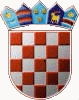 REPUBLIKA HRVATSKA  ZADARSKA ŽUPANIJAOPĆINA STARIGRAD        Općinski načelnikKLASA: 351-03/21-01/03URBROJ: 2198/09-2-21-3Starigrad Paklenica, 30. studenog 2021. godine	Na temelju članka 64. Zakona o zaštiti okoliša („Narodne novine“ br. 80/13, 153/13, 78/15, 12/18 i 118/18), članka 23. Uredbe o strateškoj procjeni utjecaja plana i programa na okoliš („Narodne novine“ br. 03/17), te članka 46. Statuta Općine Starigrad („Službeni glasnik Zadarske županije“ br. 3/18, 8/18, 3/20 i 3/21) Općinski načelnik Općine Starigrad, donosiODLUKUkojom se utvrđuje da nije potrebno provesti postupak ocjene o potrebi strateške procjene utjecaja na okoliš za izmjene i dopune Prostornog plana uređenja Općine StarigradČlanak 1.	Općina Starigrad je započela s izradom Izmjena i dopuna Prostornog plana uređenja Općine Starigrad (u daljnjem tekstu: Izmjene i dopune Plana).Temeljem Članka 66. Zakona o zaštiti okoliša (NN br. 80/13, 153/13, 78/15, 12/18 i 118/18), Jedinstveni upravni odjel Općine Starigrad je zatražio mišljenje o potrebi provedbe postupka ocjene, odnosno strateške procjene utjecaja na okoliš za Izmjene i dopune Plana.	Upravni odjel za prostorno planiranje, zaštitu okoliša i komunalne poslove dao je mišljenje (KLASA: 351-04/21-01/165, URBROJ: 2198/1-07/2-21-2 od 21. listopada 2021.) da za izradu Izmjena i dopuna Plana nije potrebno provesti postupak ocjene o potrebi strateške procjene utjecaja na okoliš.Članak 2.Razlozi za izradu Plana su sljedeći:izmjena uvjeta za građenje u građevinskom području naselja i u izdvojenim građevinskim područjima izvan naselja radi kvalitetnije provedbe Plana, usklađenje izdvojenih građevinskih područja ugostiteljsko-turističke namjene izvan naselja sa Prostornim planom Zadarske županijeizmjena i dopuna planirane namjene u građevinskom području naselja radi povećanja kvalitete življenja u naseljima i privlačenje investicija u gospodarstvu,preraspodjela manjih dijelova građevinskih područja (ispravak granica građevinskih područja radi uklanjanja zapreka u građenju u istim)dopuna uvjeta za građenje i uređenje zemljišta izvan građevinskih područja naselja i izdvojenih građevinskih područja izvan naselja, provjera i izmjena dijela planirane prometne mreže i postojećih prometnica planirane za rekonstrukciju radi usklađenja sa stanjem na terenu i vlasničkom strukturom katastarskih čestica, izmjena i dopuna uvjeta za građenje infrastrukturne mreže,dopuna pučkih graditeljskih cjelina (zaselaka) u kartografskim prikazima PlanaČlanak 3.	Upravni odjel za prostorno uređenje, zaštitu okoliša i komunalne poslove je izdao mišljenje (KLASA: 351-04/21-01/165, URBROJ: 2198/1-07/2-21-2 od 21. listopada 2021.) da za izradu Izmjena i dopuna Plana nije potrebno provesti postupak ocjene o potrebi strateške procjene utjecaja na okoliš jer se radi o izmjenama i dopunama važećeg Plana kojima se ne određuje uporaba novih površina, niti prema postojećim pokazateljima daju okvir za zahvate koji podliježu ocjeni o potrebi procjene utjecaja na okoliš, odnosno procjeni utjecaja na okoliš.Iz svega navedenog u ovom članku, zaključeno je da Izmjene i dopune Plana neće imati vjerojatno značajan utjecaj na okoliš te se utvrđuje da nije potrebno provesti stratešku procjenu utjecaja na okoliš za Plan.Članak 4.Jedinstveni upravni odjel Općine Starigrad je o ovoj Odluci dužan informirati javnost sukladno odredbama Zakona o zaštiti okoliša („Narodne novine“ br. 80/13, 153/13, 78/15, 12/18 i 118/18) i odredbama Uredbe o informiranju i sudjelovanju javnosti i zainteresirane javnosti u pitanjima zaštite okoliša („Narodne novine“ br. 64/18) kojim se uređuje informiranje javnosti u pitanjima zaštite okoliša.Članak 5.	Ova Odluka stupa na snagu danom donošenja, a objavit će se na službenoj mrežnoj stranici Općine Starigrad.								Općinski načelnik								Krste Ramić, dipl. oec.